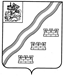 АДМИНИСТРАЦИЯ НАРО-ФОМИНСКОГО ГОРОДСКОГО ОКРУГАМОСКОВСКОЙ ОБЛАСТИПОСТАНОВЛЕНИЕот __________________ № _________________г. Наро-ФоминскО внесении изменений в Административный регламент предоставления муниципальной услуги по предоставлению мест для захоронения (подзахоронения), перерегистрации захоронений на других лиц, регистрации установки (замены) надмогильных сооружений (надгробий), установки (замены) ограждений мест захоронений, утвержденный постановлением Администрации Наро-Фоминского городского округа от 29.06.2020 № 1078В целях организации похоронного дела в Наро-Фоминском городском округе Московской области, в соответствии с Федеральным законом от 06.10.2003 № 131-ФЗ «Об общих принципах организации местного самоуправления в Российской Федерации», решением Совета депутатов Наро-Фоминского городского округа Московской области от 25.05.2021 № 6/63 «О внесении изменений в отдельные решения Совета депутатов Наро-Фоминского городского округа», руководствуясь Уставом Наро-Фоминского городского округа Московской области, постановляю:Внести в Административный регламент предоставления муниципальной услуги по предоставлению мест для захоронения (подзахоронения), перерегистрации захоронений на других лиц, регистрации установки (замены) надмогильных сооружений (надгробий), установки (замены) ограждений мест захоронений, утвержденный постановлением Администрации Наро-Фоминского городского округа от 29.06.2020 № 1078 (в редакции от 01.07.2021 № 1749) (далее – Административный регламент), следующие изменения:1.1. В пункте 1.1 слова «Московской области» исключить.1.2. В пункте 3.8.2 слова «телефонов МКУ» заменить словами «телефонов сотрудников МКУ».1.3. В пункте 3.8.11 слово «начальника» заменить словом «руководителя».1.4. В абзаце первом пункта 3.9 слова «, наименование структурного подразделения» словом «сотрудника».1.5. В абзаце втором пункта 3.9 слово «адреса» заменить словом «адрес».1.6. В пункте 3.12 слово «разрабатывают» заменить словом «разрабатывает».1.7. В пункте 3.13 слово «обеспечивают» заменить словом «обеспечивает».1.8. В приложении 11:в абзаце первом цифру «6» заменить цифрой «2»;в таблице «Перечень кладбищ, расположенных на территории  Наро-Фоминского городского  округа»:заголовок столбца 4 изложить в следующей редакции: «Территориальное управление Администрации Наро-Фоминского городского округа, на территории которого размещается кладбище». строку 7 изложить в следующей редакции: строку 8 изложить в следующей редакции:           дополнить строкой 69 следующего содержания:2. Отделу по работе со СМИ и интернет-коммуникациям Управления по Территориальной и информационной политике Администрации Наро-Фоминского городского округа опубликовать настоящее постановление в периодическом печатном издании газете «Основа» и сетевом издании «Официальный сайт органов местного самоуправления Наро-Фоминского городского округа» в информационно-телекоммуникационной сети Интернет. 3. Контроль за исполнением настоящего постановления возложить на Первого заместителя Главы Администрации Наро-Фоминского городского округа Ширшова В.И.           Глава Наро-Фоминскогогородского округа                                                                                                                  Р.Л. Шамнэ7с. Каменское, д. 106 (часть 1)ОткрытоеАтепцево    ;8с. Каменское, д. 106 (часть 2)ЗакрытоеАтепцево    ;69д. РождествоОткрытоеАтепцево     .